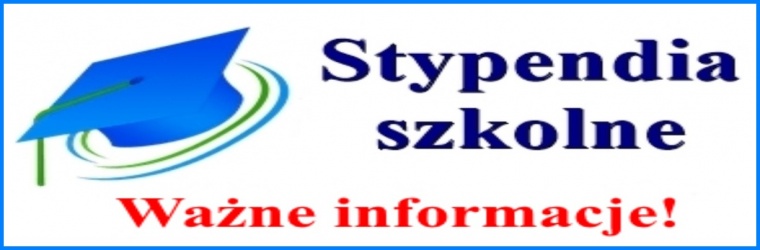 W roku szkolnym 2021/2022 wnioski o stypendium szkolne można składać jeśli miesięczna wysokość dochodu na osobę w rodzinie ucznia wynosi:- do 528,00 zł netto 
- do 701,00 zł netto na osobę samotnie gospodarującąW przypadku obu powyższych kryteriów dochodowych, składając wniosek, należy wykazać dochody z miesiąca poprzedzającego miesiąc złożenia wniosku tj. z sierpnia 2021 r.Wszystkie wnioski składa się w nieprzekraczalnym terminie od 1 do 15 września 2021 r.W przypadku słuchaczy kolegiów pracowników służb społecznych do 15 października 2021 r.Wnioski przyjmowane będą w Centrum Usług Oświatowych Gminy Inowrocław, Sławęcinek 12, 88-110 Sławęcinek (budynek Szkoły Podstawowej z Oddziałami Integracyjnymi im. Mikołaja Kopernika). Tel. 52 519 09 20.